Сценарий  "Мама, тебе одной!..."  к Дню материЦель:• Воспитание гуманности, человечности, любви к матери, родной семье, близким людям. • Формирование гражданственности и патриотизма.Задачи. Продолжить формирование у учащихся положительных качеств: доброты, милосердия, нравственности.Способствовать развитию умений читать стихи, петь песни, выступать перед зрителями.Воспитание гуманизма, любви к родным людям, к Родине.Действующие лицаВедущий 1Ведущий 2Ход мероприятияЗвучит песня группы «Фристайл» «Ах, какая женщина…»Выходят ведущие и Овчаренко Татьяна.Ведущий 1. Добрый день дорогие друзья. Наш сегодняшний праздник посвящен самым дорогим, любимым и добрым мамам и бабушкам.Ведущий 2. Мы думаем, что праздник День матери - самый главный, потому что если бы не было мамы, то не было бы и нас. Слово “мама” - особое слово. Оно рождается как бы вместе с нами и сопровождает нас всю жизнь.Читает ученица 4 класса Овчаренко Татьяна.  О, как прекрасно слово «мама»!Всё на земле от материнских рук.Она нас непослушных и упрямых,Добру учила – высшей из наук!Кто может быть дороже мамы?Кто свет и радость нам несёт?Когда больны мы и упрямы,Кто поможет и спасёт?Кто пустит по ветру невзгоды?Развеет страхи, грусть и стыд?Кто скрасит серость непогоды,Стушует тяжкий груз обид?Следит за домом и бюджетом,Уютом, модой, чистотой,Лихой зимой и жарким летомЛегко справляясь с суетой?Кто приготовит вкусный ужин?Накроет стол, польёт цветы,Кто больше всех на свете нужен?Конечно мама, - это ты!Ведущий 1. Многие писатели предлагали ввести такой праздник. Идея провозглашения такого праздника давно витала в воздухе. И, наконец...Ведущий 2. Указом Президента Российской Федерации от 30 января 1998 года было решено: «В целях повышения социальной значимости материнства установить праздник День матери и отмечать его в последнее воскресенье ноября».Ведущий 1. Сегодня мы услышим много умных и добрых слов о женщине, о женщине-матери. Наша конкурсная программа «Дочки - матери»  посвящена мамам.Ведущий 2.  На нашем празднике присутствуют многодетные семьи. Это семьи:__________________________________________________________________________________________________________________________________________________________________________________Мы от всей души поздравляем вас с этим замечательным праздником и хотим пожелать вашим семьям крепкого здоровья, послушных детей и прекрасного настроения.Ну что ж, с командами мы познакомились, давайте познакомимся с жюри, которое будет оценивать выступление наших команд.Сегодня в составе жюри:__________________________________________________________________________________________________________________________________________________________________________________И мы проведём небольшое соревнование между многодетными семьями. У нас будут соревноваться     --------------  команды. За каждую победу команда будет получать по 1 очку. Оценивать все конкурсы будет жюри. А вы, дорогие болельщики, надеюсь не забыли захватить с собой побольше улыбок и аплодисментов для участников нашего конкурса.Ведущий 1. Каждую секунду в мире рождается три человека, и они тоже вскоре смогут произнести слово «мама». С первого дня жизни ребенка мать живет его дыханием, его слезами и улыбками. Любовь матери так же естественна, как цветение сирени. Солнце согревает все живое, а ее любовь согревает жизнь малыша. Но главное, мать приобщает дитя к своей родине. В его уста она вкладывает родной язык, вобравший богатства разума, мысли и чувства поколений. Она наполняет его жизнь духовной силой, помогая постичь вечные ценности. У мамы самое доброе и ласковое сердце, самые добрые и ласковые руки на свете.        В доме добрыми делами занята,        Тихо ходит по квартире доброта.        Утро доброе у нас,         Добрый день и добрый час,        Добрый вечер, ночь добра,        Было доброе вчера.        И откуда, спросишь ты,         В доме столько доброты,        Что от этой доброты приживаются цветы,        Рыбки, ежики, птенцы?        Я тебе отвечу прямо:        Это - мама, мама, мама!Ведущий 2. Поздравить Вас, наши дорогие мамы, пришли самые маленькие – это ученики 1-2 классов. Они исполнят песню, которая называется «Песенка о мамочке». Учащиеся 1 -2 классов исполняют песню о мамочке. Ведущий 1. Послушайте древнюю легенду о двух половинках. Это было давным-давно. В те стародавние времена землю населяли странные существа, добрые и могучие. Назывались они андрогины. И не было им равных по силе и уму. Трудно себе представить, но у них были две головы, четыре руки и четыре ноги. А самое главное - все они были счастливы. Позавидовал их счастью Злой дух. Стал думать, как украсть у них счастье. И придумал. Разрубил он эти замечательные существа на две половинки. Одну половинку назвал мужчиной, а другую - женщиной. А чтобы не соединились они вновь, перемешал половинки и разбросал по всей земле, как семена. И стали называться эти семена человечеством.С тех пор несчастные половинки бродят по свету, маются, ищут друг друга. Ни покоя, ни счастья в их душах не стало. Но если двум половинкам все-таки удается найти друг друга, рушатся заклятия Злого духа, соединяются они в одну семью, как в стародавние времена, и обретают вновь и счастье, и силу. Имя той силы - любовь!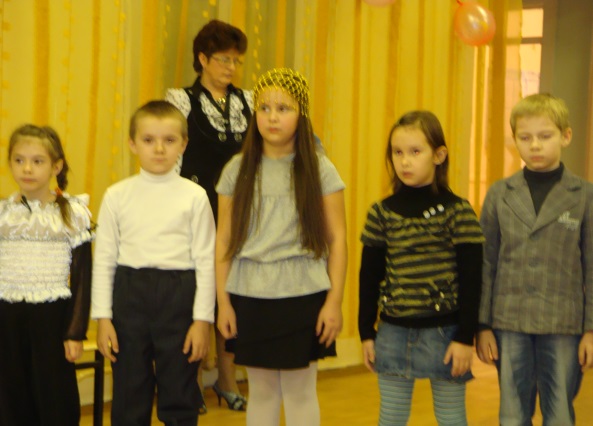 Ведущий 2. Сейчас мы с вами проведём шуточный конкурс. Пока звучит музыка, каждый из вас должен найти свою половинку. И здесь главное - не ошибиться, чтобы в ваших семьях родители всегда дарили любовь  детям, а дети – родителям. 1. КОНКУРС.Сердечки разрезаны по-разному на две части; первые половинки раздаются каждому члену семьи, вторые – прикреплены на стенке.  Каждый должен найти свою половинку. Чья семья быстрее, та и победит в первом конкурсе.  (разрезанные сердечки)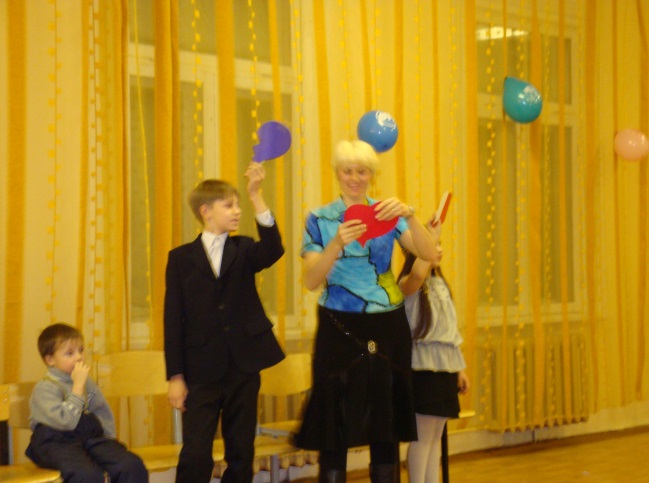 Ведущий 1. Ну, размялись немного? Все это, конечно, шуточная игра. А в жизни? Встретились две половинки, стали дальше жить вместе, они счастливы.Ведущий 2. Так появляется семья. Семья будет крепкой и дружной, если вы внимательны друг к другу и любите членов своей семьи. Ведущий 1. Вам, дорогие мамы,  отдают тепло своих сердец ваши дети.Ребята, предлагаю вам, положить на грудь ладошку, почувствовать биение и тепло своего сердца. Второй ладошкой накрыть первую, сложить ладошки вместе, сохраняя тепло сердца, подойти к мамам и, прикасаясь «сердцем» к ее  груди, подарить тепло своего сердца на память. (Дети подходят к родителям и прикладывают ладошки «сердечки» к груди родителей)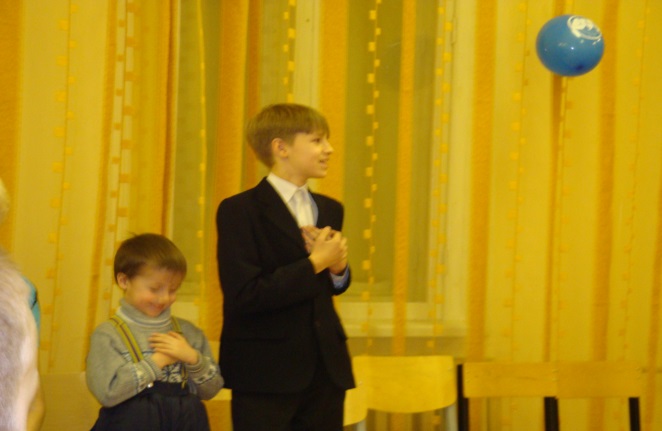 Молодцы! Это тепло ваши родители будут хранить долго – долго. Песню «Мамино сердце» исполнят ученики 7 класса.Ученики 7 класса исполняют песню «Мамино сердце». Ведущий 1. Молодцы! Скажите, пожалуйста, всем ли известна сказка про «Золушку»?Вот и сейчас наши дорогие участники побывают в роли Золушки. 2. КОНКУРС – «Золушка» Я думаю все очень хорошо знакомы с этой сказкой. Так вот в начале сказки злая мачеха задала много работы бедной золушке, что бы та смогла поехать с ней и ее дочерями на бал. И одной из тех работ было отделить горох от чечевицы. Вот и нашим участникам, предстоит побывать в роли золушки и отделить горох от фасоли. Участвуют все члены семьи. По моей команде каждый член команды бежит к своей тарелке и отделяет горох от фасоли. Чья команда выполнит это задание быстрее всех, та получит очко. Оценивается скорость и качество.(3 тарелки, горох и фасоль)Ведущий 2. 3. КОНКУРС – «Пословицы». Уважаемые участники! Следующий конкурс заключается в том, что надо будет собрать ромашку из пословиц. На одном лепестке написано начало пословицы, а вам нужно будет найти другой лепесток – с продолжением этой пословицы. 1.При солнце тепло, … (а при матери добро).2.Птица радуется весне, … (а младенец матери).3.В гостях хорошо, … (а дома лучше).4.Не нужен клад, … (когда в семье лад).5.У детины заболит пальчик. … (а у матери сердце).6.Нет лучше дружка, … (чем родная матушка).7.Мать кормит детей, … (как земля людей).8.Каково на дому - … (таково и самому).(Лепестки из белой бумаги ,на которых написаны пословицы, 3 жёлтых кружочка) Ведущий 1. Пока семьи составляют пословицы, я проведу игру с залом.  Я буду задавать вопросы, а вы хором отвечайте: «Ма-моч-ка!» Только дружно.- Кто пришёл ко мне с утра?  - Кто сказал: «Вставать пора!»  - Кашу кто успел сварить? - Чаю в чашечку налить? - Кто косички мне заплёл? - Целый дом один подмёл?  - Кто цветов в саду нарвал?  - Кто меня поцеловал?  - Кто ребячий любит смех? - Кто на свете лучше всех?   Молодцы! Конечно, это может быть только она - мамочка!Дорогие мамы и уважаемые зрители, вас пришли поздравить учащиеся 3 – 4 классов. Они покажут сценку «Три мамы».Сценка учащихся 3 -4 класса «Три мамы».Ставится стол, 3 стула (и один для куклы) поднос, на котором 4 ватрушки.Ведущий: Часто, дети, вы упрямы,Это знает каждый самГоворят вам ваши мамы,Но не слышите вы мам.Ведущий: Танюша под вечер с прогулки пришла и куклу спросила…Таня: Как, дочка, дела?Опять ты залезла под стол непоседа?Опять просидела весь день без обеда?С этими дочками просто беда!Скоро ты будешь, как спичка, худа,Иди-ка обедать, вертушка.Сегодня к обеду ватрушка.Ведущий: Танюшина мама с работы пришла и Таню спросила…Мама-врач: Как, дочка, дела?Опять, заигралась, наверно, в саду?Опять ухитрилась, забыть про еду?– Обедать,– кричала бабуля не раз,– А ты отвечала "сейчас" да "сейчас". С этими дочками просто беда, Скоро ты будешь, как спичка, худа,Ну – ка обедать вертушка!Сегодня к обеду – ватрушка.Ведущий: Тут бабушка – мамина мама пришла и маму спросила.Бабуля: Как, дочка, дела?Наверно, в больнице за целые сутки.Опять для еды не нашлось ни минутки,А утром съела сухой бутерброд.Нельзя же весь день сидеть без обеда.Уже доктором стала, а всё непоседа.С этими дочками просто беда, Скоро ты будешь, как спичка, худа.Иди-ка обедать, вертушка!Сегодня к обеду ватрушка!Ведущий: Три мамы в столовой сидят,Три мамы на дочек глядят.Что с дочками сделать упрямыми?Все трое: Ох, как не просто быть мамами. Ведущий 1.  Непонятно!Ведущий 2. Что не понятно?Ведущий 1. Мамы чаще песни поют, а на эстраде больше певцов - мужчин.Ведущий 2. Это потому, что они лучше поют. Задушевнее и голосистее.Ведущий 1. А ты сама, Ульяна, петь умеешь?Ведущий 2. А как же : «Мне говорил один знакомый, что я пою почти как Пугачёва…»Ведущий 1. Хватит, хватит, пусть не так задушевно и голосисто, но поют наши женщины лучше.Ведущий 2.  4. КОНКУРС. Каждой команде дано было домашнее задание – приготовить любой номер самодеятельности: спеть песню или рассказать стихотворение. Посмотрим, что приготовили наши команды. Проводится конкурс, подводятся его итоги.Ведущий 1. Как часто мы, мамы, слышим умолительные просьбы наших детей: “ Мамочка, собери, пожалуйста, портфель! Я так устала или устал”. И мамы, поддаваясь на хитрые уловки любимых чад, идут у них на поводу. Вот сейчас мы проверим, как быстро мамы умеют собирать портфели.(Портфели, учебники, тетради )5. КОНКУРС – «Кто первый соберёт портфель»Условие конкурса: на другом краю спортзала лежит портфель, на этом краю зала - учебники и тетради, брать по одному предмету. Кто первый соберёт портфель, тот и победил.Ведущий 2.6.КОНКУРС-  Приглашаем наших участниц – мам принять участие в танцевальном конкурсе.Под музыку «ламбада » участники должны показать1. правой рукой: как они протирают пыль2. левой рукой: гладят белье утюгом3. успокаивают ребенка игрушкой-неваляшкой (качают головой влево - вправо)4. бегают по магазинам (топают ногами)5 .вворачивают лампочку (вращают талией)Музыка «Ламбада»Звучит музыка. Ведущий управляет танцем  называя соответствующие слова или комбинации слов.Ведущий 1. Молодцы! Наши родители очень хорошо справились с этим заданием. Вас пришли поздравить учащиеся 6 класса, которые исполнят песню «Моя единственная мама».Учащиеся 6 класса исполняют песню «Моя единственная мама».Ведущий 2. 7. КОНКУРС – «Веникобол»Участвуют в этом конкурсе все члены семьи. Каждому участнику необходимо обвести веником воздушный шарик между кеглями (не уронив ни одной). Чья команда быстрее это сделает, та команда и победит. (3 веника, 3 воздушных шара, 12 кеглей)Ведущий 1. Молодцы! Вы очень хорошо справились с этим заданием.8. КОНКУРС – «Модницы»Каждый маленький ребёнок,Только вылез из пелёнок,Видит мамочку свою,Нарядную – мамы любят детей одевать,Украшать.Мама из каждой команды должна одень любого одного своего ребёнка закрытыми глазами. (Одежда ребёнка, 3 повязки)Ведущий 2.  9. КОНКУРС – «Баскетбол»От каждой команды выходят мама с детьми. Ваша задача такая: мама становится возле стены и делает из рук кольцо, дети по одному стараются забросить в кольцо воздушный шар. (Засекается минута, считается сколько раз за минуту мама поймает шар в кольцо) (Секундомер, 3 шара) Ведущий 1. Молодцы! Вы очень хорошо справились с этим заданием! На праздник маме даримЦветов букеты яркие,Воздушный красный шарик.Еще мы дарим песенку,Звенит она и льется,Пусть маме будет весело,Пусть мама улыбнется!Пока жюри подводит окончательные итоги, Вы, уважаемые команды немного отдохните и послушайте песню, которую исполнят учащиеся 5 класса. Песня называется «Подарок маме».Учащиеся 5 класса исполняют песню «Подарок маме».Ведущий 2. Вот и наступила торжественная минута подведения итогов конкурса. Пока участники выступали, зрители с удовольствием смотрели и аплодировали, наше уважаемое жюри работало. Слово предоставляется жюри.СЛОВО ДЛЯ ПОДВЕДЕНИЯ ИТОГОВ ПРЕДОСТАВЛЯЕТСЯ ЖЮРИ.Подводятся итоги конкурса, Награждаются победители. Ведущий 1. Не может быть средь мам победительниц;Одна сильна умом, другая красотой своею.Нам каждая по-своему мила,Нежна и горячо любима.Мы кланяемся всем матерям и бабушкам за беззаветную любовь, доброту, за руки, которые творят на Земле добро и справедливость, украшают жизнь, наполняют ее смыслом, делают счастливой.Ведущий 2 Кланяемся вам, мамы за ваш великий материнский подвиг.Ведущий 1. Кланяемся вам за вашу заботу.Ведущий 2 Кланяемся за ваше понимание.Ведущий 1 Кланяемся за терпение.Ведущий 2 Кланяемся за вашу сердечностьВедущий 1 Кланяемся за то, что вы у нас есть.Оба ведущих хором. Мира, добра, благополучия вам, наши мамы и бабушки!!!Ведущий 1. Дорогие друзья! Наш конкурс показал, что женщина в любом возрасте умна, сообразительна…Ведущий 2 (продолжает). … красива, обаятельна….Ведущий 1 (продолжает). …остроумна , талантлива…Ведущий 2 (продолжает). …короче говоря, женщина всегда остается женщиной, за что мы ее и любим!!!Ведущий 1. Милые женщины! Мы еще раз от всей души поздравляем вас с праздником Днём матери!Ведущий 2. Счастья вам, здоровья, любви и улыбок!Пусть каждая из вас звездой сияет для детей.Я не могу не выразить от женщин всехВам благодарность колоссальную за вечер.Пусть в жизни всем сопутствует успехИ птица счастья крыльями обнимет вас за плечи.Ведущий 1. Пусть ваша жизнь будет светлой и радостной, как  весна! Дорогие мамы, вы счастливы сегодня. Потому что у вас есть такие прекрасные дети, а вы, дети счастливы тем, что у вас есть такие милые, хорошие, добрые и интересные мамы. Берегите своих мам! С праздником!!! На этом наш праздник подошёл к концу. Большое всем спасибо!Звучит музыка. Все уходят.Таблица для жюри (конкурсы) Каждый конкурс оценивается от 1 балла до 5 баллов.№Название конкурсовСемьяСемьяСемья1Собрать сердечки2«Золушка»3Пословицы4Домашнее задание(песня или стихотворение)5Кто первый соберёт портфель6Танцевальный конкурс под музыку «Ламбада»7Веникобол8Модницы9Баскетбол